１．出演を希望する日に希望順を記入してください。（記入のないときは事務局で決めます。）２．グループ名（ソロの場合は個人名と楽器．ボーカルの場合は伴奏者と楽器名）フリガナグループ名　　　　　　　　　　　　　　　　　　　　　　　　　　　　　　　　　３．所属団体・大学名・（プログラムに掲載する都道府県名）　　　　　　　　　　　　　　　　　　　　　　（　　　　　　　都・道・府・県）４．出演者名（出演者全員を本名で記載してください。）※プログラムに名前が載っていない人は出演できません。５．編成と種類（該当するものを○で囲む）    ①オルケスタ   　 ②コンフント   　 ③コーラス   　 ④トリオ（歌・楽器）    ⑤ドウオ（歌・楽器）    　⑥ソロ（歌・楽器）    　　⑦その他６．演奏曲目（２曲以内） ※曲目の変更はできません７．ピアノを使用しますか。（該当するものを○で囲む）① 使用する。　　　  ② 使用しない。８．連続出場について該当するときは○で囲んでください。    ① ５年連続出場      ② １０年連続出場上記のとおり出演を申し込みます。　　令和元年　　月    日申込責任者                       　住所(〒)                             　　　 　℡                              　※　携帯(PHS)　　　　　　　　　　　　　　　　１日目１２日（土）２日目１３日（日）３日目１４日(月祝)順曲　　目作  曲  者作  詞  者１フリガナ（邦題）２フリガナ（邦題）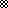 